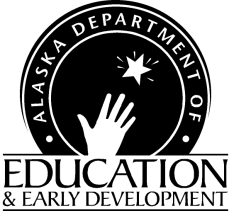 Child and Adult Care ProgramBulletin DEED CACFP Bulletin Web PageChild Nutrition ProgramsFinance & Support ServicesP.O. Box 110500 Juneau, Alaska 99811-0500Phone (907) 465-8711Fax (907) 465-8910To:	CACFP Sponsors and Institutions	Date:  November 29, 2021From: 	Ann-Marie Martin, CACFP Program Coordinator 	Bulletin: 2022-01Sponsoring organizations and institutions are required by regulation to keep Bulletins, Instructions, and USDA Policy Memorandums for reference and to apply immediately the appropriate instruction to agency programs. Call Child Nutrition Programs if you need further clarification.USDA Policy, Information, & Implementation Memos CACFP 03-2022 Updates to Federal Micro-Purchase Threshold in 2CFR 200.320(a)(1)CACFP 02-2022 CACFP flexibilities During COVID-19 Supply Chain DisruptionsCACFP 01-2022 Q&A for CNP Emergency Procurement Due to Supply Chain DisruptionsCACFP 17-2021 Q&A for CNP Operations in SY 2021-2022, Q&A#2CACFP 16-2021 CN Emergency Operations Costs Reimbursement Programs: Q&As #3CACFP 14-2021 Previously Issued Q&As Relating to Operation of the CNPs: Updated for SY 2021-2022 Reimbursement for Meals and Snacks to Young Adults in the CACFP – Q&AAdditional Topics COVID-19 Waiver RemindersUpdated CACFP Meal Pattern with Ounce Equivalents – 1 pageChild and Adult Care Food Program Training Worksheets Now Available in Print! USDA Nutrition Web Quizzes Scholarships available for the National Child Nutrition Conference held by National CACFP Association – deadline January 10, 2022ResourcesFood Buying GuideAlaska Child Nutrition Programs Listserv Team Nutrition ResourcesICN UpdatesUSDA Policy, Information & Implementation Memos	CACFP 03-2022 Updates to Federal Micro-Purchase Threshold in 2CFR 200.320(a)(1)The purpose of this guidance is to make State agencies and Program operators aware of regulatory changes made by OMB which they may utilize at their discretion. These changes may be helpful to Program operators experiencing challenges related to supply chain disruptions.CACFP 02-2022 CACFP flexibilities During COVID-19 Supply Chain DisruptionsThis memorandum outlines the existing flexibilities available to all Child and Adult Care Food Program (CACFP) operators experiencing supply chain disruptions related to the COVID-19 pandemic and encourages State agency and sponsoring organization discretion when monitoring for compliance with meal pattern requirements.CACFP 01-2022 Q&A for CNP Emergency Procurement Due to Supply Chain DisruptionsThis memorandum includes questions and answers intended to provide clarification to State agencies and SFAs as they utilize the noncompetitive procurement method found at 2 CFR 200.320(c).CACFP 17-2021 Q&A for CNP Operations in SY 2021-2022, Q&A#2This memorandum includes questions and answers intended to provide clarification to State agencies and Program operators as they operate the Child Nutrition Programs, including the National School Lunch Program (NSLP), School Breakfast Program, NSLP Seamless Summer Option, and Child and Adult Care Food Program, during school year (SY) 2021-2022.CACFP 16-2021 CN Emergency Operations Costs Reimbursement Programs: Q&As #3This memorandum includes questions and answers intended to provide clarification to State agencies as they implement the Child Nutrition Emergency Operational Costs Reimbursement Programs. This set of Q&As addresses questions regarding assurance statements, program operator eligibility, financial management, reporting, and monitoring and operations.CACFP 14-2021 Previously Issued Q&As Relating to Operation of the CNPs: Updated for SY 2021-2022 Reimbursement for Meals and Snacks to Young Adults in the CACFP – Q&AThis memorandum includes questions and answers intended to provide clarification to State agencies and Program operators as they operate the Child Nutrition Programs, including the National School Lunch Program (NSLP), School Breakfast Program (SBP), NSLP Seamless Summer Option (SSO), and Child and Adult Care Food Program (CACFP), during school year (SY) 2021-2022.Additional Topics	COVID-19 Waiver Reminders:Waivers are available from 10/1/21 – 6/30/22 and can be found on the CNP Database Checklist Tab.  If you have not submitted a waiver request but wish to use one download the request form and e-mail to DEED.  The waivers for this year are not the same as those issued in the past – highlights below:Area Eligibility  - Response #93For FDCH providers – automatic Tier I rates for Tier II providers from 7/1/21-6/30/22 Available for at-risk sites in non-eligible areas due to changes in circumstances due to COVID-19Non-congregate-Response #87/Meal Time Response #88/ Parent Pick-up  Response #89 – must be specific to when you will use waiver USDA CACFP Policy Memo Only for times when COVID issues come up as outlined belowAt-Risk – if local physical school closes due to COVID (or bus suspended) then at-risk may use waiverCenters – if your center closes/goes into COVID safety precautions where children are not present you may use waiverHead Starts – if your HS closes/goes into COVID safety precautions where children are not present you may use waiverMeal Pattern Response #91 – specific to WGR/Oz Equivalent/Flavored milk fat for over 6 yrs.If there is an issue with obtaining milk contact DEED via e-mail with specifics  - reimbursement will continue with supply-chain issues, but continue to work on getting creditable milk or milk substitutesMonitoring Waiver Response #95 – starts 10/1/21 – until 30 days after Federally declared emergency is over.Updated CACFP Meal Pattern with Ounce Equivalents – 1 pageUSDA updated the on- page CACFP Meal Pattern sheet to coincide with the Ounce Equivalent requirement that went into effect October 1, 2021.  Please find included with this bulletin. USDA Nutrition Web Quizzes:USDA’s Team Nutrition initiative is proud to announce the release of the English and Spanish-language Infant, Toddler Nutrition, and Meal Component web quizzes for CACFP and are now available at fns.usda.gov/tn/quizzes. These 10-question quizzes can be used for staff trainings and other nutrition events as a fun learning activity. Upon completion of each quiz, quiz takers receive a score along with a link to resources that can help expand their knowledge on the topic and build their nutrition skills. Quiz takers can also view a printable version of the questions and answers upon quiz completion. Child and Adult Care Food Program Training Worksheets Now Available in Print!  Five new Team Nutrition training worksheets for the Child and Adult Care Food Program (CACFP) are now available in print. Each worksheet is available in English and Spanish, with 25 worksheets per pack. State agencies, sponsoring organizations, and program operators who participate in one of USDA’s child nutrition programs may order these worksheets by visiting the links below. For bulk orders, please email TeamNutrition@USDA.gov. Crediting Single-Serving Packages of Grains in the CACFPCrediting Store-Bought Combination Baby Foods in the CACFPDetermining Ounce Equivalents of Grains in CACFP RecipesFeeding Infants Using Ounce Equivalents for Grains in the CACFPReducing the Risk of Choking in Young Children at MealtimesTo see Team Nutrition’s collection of CACFP training worksheets, please visit: fns.usda.gov/tn/meal-pattern-training-worksheets-cacfp. To see Team Nutrition’s collection of CACFP Training Tools, please visit fns.usda.gov/tn/training-tools-cacfp.Scholarships available for the National Child Nutrition Conference held by National CACFP Association – deadline January 10, 2022Apply today for the opportunity to join over 1,200 attendees at the premier training and networking event for the Child and Adult Care Food Program (CACFP), Summer Food Service Program (SFSP), and Afterschool Meals community. The conference will be held April 18-22, 2022 at the Hyatt Regency New Orleans in Louisiana. Apply now @ bit.ly/3wxNPPM Resources	Food Buying Guide There is a new feature available on the FBG Interactive Web-based Tool.  Under the Food Item Details Page users can select the desired Serving Size per Meal Contribution for fruits and vegetables using a drop-down menu to auto-calculate the amount to purchase based on the serving size.  You can download the Food Buying Guide. Listserv- Did You Know? Alaska Child Nutrition Programs has a listserv. The purpose of the listserv is to provide information and updates on the USDA Child Nutrition Programs, including the National School Lunch Program, the Child and Adult Care Food Program, and the Summer Food Service Program.To receive all of the hottest news and updates from Alaska Child Nutrition Programs, Subscribe to ak_child_nutrition_programs by filling out the form found here: Alaska Child Nutrition Programs ListServ.You will receive a confirmation link via email which you should click to complete your subscription.Team Nutrition ResourcesCACFP Meal Pattern Training Tools CACFP Meal Pattern Training Worksheets Serving Snacks in the CACFP training worksheet [English] [Spanish]Serving Milk in the CACFP training worksheet [English] [Spanish]Choose Yogurts That Are Lower in Sugar training worksheet [English] [Spanish]Choose Breakfast Cereals That Are Lower in Sugar training worksheet [English] [Spanish]Grain-Based Desserts in the CACFP training worksheet [English] [Spanish]CACFP Grains Oz Eq Resources Crediting Handbook for the Child and Adult Care Food ProgramFood Buying Guide for Child Nutrition ProgramsCACFP Halftime: Thirty on Thursdays Training Webinar SeriesTeam Nutrition Homepage Team Nutrition Resources for Child CareTeam Nutrition Order Form (FREE materials to those who participate in USDA-funded Child Nutrition Programs, including CACFP)Recorded webinars:Recordings of other past webinars are available at the CACFP Halftime: Thirty on Thursdays webpage. To receive a certificate after viewing a recorded webinar, please visit: https://www.cacfp.org/learning-center/, and complete the post webinar practice questions.  Your certificate should arrive within a week of viewing the recorded webinar. Training slides:Ready-to-go presentation slides on “Serving Snacks in the CACFP” are now available in both English and Spanish at  https://www.fns.usda.gov/tn/meal-pattern-training-slides-cacfp. These slides can be used by State agencies, sponsoring organizations, and others to train providers, operators, and menu planners on the CACFP meal patterns. Presentations are designed to be interactive 30-minute trainings. The accompanying Team Nutrition training worksheet on “Serving Snacks in the CACFP” in English and Spanish can be found at https://www.fns.usda.gov/tn/serving-snacks-cacfp. Team Nutrition CACFP Organizations:Team Nutrition CACFP Organizations is a free network currently open to sponsoring organizations and independent child care centers participating in the CACFP. Enroll here as a Team Nutrition CACFP Organization and: Affirm your commitment to helping CACFP participants make healthier food choices and be more physically active.Be the first to hear about new nutrition education and training materials for CACFP from Team Nutrition. Have the opportunity to be highlighted on Team Nutrition social media channels and in print publications. Receive access to exclusive nutrition education and promotional materials, such as the Team Nutrition CACFP Trainer’s Tool: Serving Milk and Discover New Foods Decals. These 6” by 6” decals can be used to promote healthy choices at child care sites! Each decal set includes:Discover New Dairy FoodsDiscover New FruitsDiscover New GrainsDiscover New Protein FoodsDiscover New Veggies To stay up-to-date on all things Team Nutrition, sign up for our GovDelivery distribution list here or follow us on Twitter @TeamNutrition. ICN Updates: Culinary Institute of Child Nutrition: https://theicn.org/cicn/ This new section of trainings from ICN are great trainings for districts that are wanting to do more scratch cooks or have cooks that need additional culinary skills training.iLearn – ICN E-learning (docebosaas.com)Child Nutrition Sharing Site (CNSS) - recruiting new resources